ОО (регион, город, поселок др.):    Город РязаньНаименование ОО  Муниципальное автономное дошкольное образовательноеучреждение   «Детский сад № 34»Ф.И.О. руководителя ДОО:   Захарова Ольга НиколаевнаФ.И.О. консультанта (если Вы консультировались по работе): Сахарова Татьяна ВасильевнаФ.И.О. педагога:        Зоткина Мария Владимировна, Зоткина Елена ВасильевнаЭлектронный адрес педагога: zotckinamv@yandex.ruКонтактный телефон (по желанию):   8(980)562-96-47Номинация: Сценарий занятия с дошкольниками в технологии ситуация Образовательная область: Познание (ФЭМП), художественно-эстетическое развитие, развитие речи Возрастная группа: средняяТема: Конспект по  развитию конструктивных способностей детей средней группы «Домик для Смешариков»Основные цели: Обогащение опыта детей по созданию конструкций из строительных деталей различного вида. Познакомить детей со строительством дома по схеме, формировать умение анализировать образец постройки (выделять части конструкции, их пространственное расположение и детали). Продолжать знакомство с названиями строительных деталей конструктора «Полесье» (пластина квадратная, прямоугольная, треугольная)Развивать память, внимание, пространственное воображение, умение творчески обыгрывать постройку. Активизировать речь детей, развивать мелкую моторику руки. Воспитывать у детей дружеские взаимоотношения, сочувствие к сказочным персонажам, желание им помочь.Дидактические материалы: картинки с изображением страны Смешариков, дома из конструктора серии «Полесье», письмо от с\Смешариков, схемы постройки Оборудование: строительные детали, соответствующие предложенным схемам на каждого ребёнка, схема постройки на каждого ребёнка.Краткая аннотация к работе: Занятие для детей 4-5 лет по развитию конструктивных способностей, строительства  дома по схеме в процессе игры. Данное занятие проводится с подгруппой  детей   в технологии деятельностного метода. Тип занятия – «открытие» нового знания. Проводя с детьми данное занятие  мы продолжаем знакомство с названиями строительных деталей, их геометрической формой, развиваем память, внимание, пространственное воображение, умение творчески обыгрывать постройку. Активизируется  речь детей, развивается  мелкая моторика рук.                                      Ход образовательной ситуации:Введение в ситуациюДидактическая задача: мотивировать детей на включение в игровую деятельностьВоспитатель собирает детей на коврике и показывает им картинку страны Смешариков.Вос-ль: Ребята, мы свами не раз бывали в гостях у жителей страны Смешариков. Вспомните, кто живёт в этой прекрасной сказочной стране?  (Дети отвечают). Вос-ль: Мы с вами знаем, что у каждого Смешарика есть свой красивый  домик. Но сегодня утром я получила письмо от Ёжика, Копатыча и Лосяша. Они пишут, что в стране Смешариков был сильный ураган и разрушил их домики и теперь им негде жить. Они обращаются к вам за помощью.  В нашем садике есть очень много разных  конструкторов. Как вы думаете, мы сможем помочь Смешарикам?. (Дети соглашаются).Актуализация знаний Дидактические задачи: актуализировать знания детей выделять  геометрическую форму деталей, цвет.Вос-ль: В помощь вам Смешарики прислали фотографии домиков, какие им хотелось бы построить. (Рассматривают и называют части конструкции домика: стены, окошки, крыша, труба). Я вам предлагаю построить домики из конструктора «Полесье», вы согласны? А теперь я вас приглашаю в творческую мастерскую. (Дети садятся за столы).Вос-ль: Ребята, давайте с вами вспомним, как называются детали этого конструктора?- Пластины квадратные, треугольные, прямоугольные.Затруднение  в ситуацииДидактическая задача: сформировать опыт под руководством воспитателя фиксации затруднения, понимания его причины и опыт целеполагания.Вос-ль: Дети, а вы знаете, как правильно соединить эти детали, чтобы домик был ровным и не упал? А если чего-то не знаешь, а хочется узнать, надо у кого-то спросить, или попробовать придумать самим.(Дети пробуют соединять детали и приходят к выводу, что  два зубчика одной детали соединяются с тремя зубчиками другой детали)Открытие нового способа действияДидактические задачи:учить детей последовательности постройки дома в соответствии со схемой.развивать творческие способности.Вос-ль: Ребята, посмотрите, на всех деталях  нам нужно такое соединение? Дети: Да, на всех.Вос-ль: Ребята, для того, чтобы вам было легче строить домик и не забыть последовательность постройки, я вам приготовила схемы постройки домика. Давайте посмотрим, с чего начинаем строить домик? Тимур: Со стен.Вос-ль:  Какие пластины нам нужны?Лера: Квадратные,  с окошками, розового цвета.Вос-ль: Сколько пластин нам нужно для постройки стен домика?Вика: Четыре.Вос-ль: Когда мы построим стены, что будем строить дальше?Лера: Крышу. Восп-ль: Какие детали нужны для постройки крыши?Тимур: Пластины треугольные и квадратные.Вос-ль: Уточни,  Тимур, сколько пластин квадратных и сколько треугольных? Правильно, две квадратных и две треугольных.Вос-ль: Когда вы построите  стены и крышу,  что вы будете делать дальше? (смотрят на схему) Да, их нужно соединить вместе. Вот и получится домик.( Дети берут приготовленный конструктор и схему и начинают строить)Включение нового способа действия в систему умений.Дидактические задачи: развивать умение работать  со схемой самостоятельно. (Готовые дома вос-ль ставит на приготовленную лужайку)Вос-ль: Дети, посмотрите, что у нас получилось, целый ряд домов! Можно сказать, получилась улица в городе Смешариков. Я вам предлагаю украсить эту улицу деревьями и цветами, чтобы всегда было там чисто и красиво. (Дети украшают)ОсмыслениеДидактические задачи: восстановить в памяти детей то, что они делали на занятии, и создать ситуацию успеха. Вос-ль: Ребята, кому вы сегодня помогали?Чем вы им помогли, что мы для них делали?Какие детали использовали?Что ещё мы использовали, для того, чтобы было легче строить?Спасибо ребята. Всю эту улицу мы отправим в страну Смешариков, я думаю, они будут очень рады.Список литературы:1. "Цветные ладошки". Парциальная программа художественно-эстетического развития детей 2-7 лет в изобразительной деятельности. Автор: Лыкова И. А.Год: 2014. Издание: Цветной мир.2."Конструирование в детском саду. Старшая группа. Учебно-методическое пособие. ФГОС ДО"   ИД Цветной мир, 2015 г.
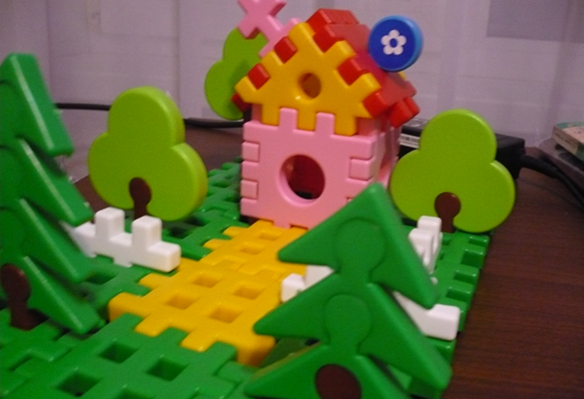 